ЧЕРКАСЬКА МІСЬКА РАДА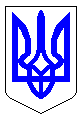 ЧЕРКАСЬКА МІСЬКА РАДАВИКОНАВЧИЙ КОМІТЕТРІШЕННЯВід 14.09.2021 № 931Про утворення комісії для прийому-передачіна баланс КП  «Черкасиводоканал» мереж водопостачання та водовідведення до житлового будинку по вул. Гоголя, 302              На виконання рішення Черкаської міської ради від 02.09.2021 № 9-5 «Про передачу у комунальну власність зовнішніх інженерних мереж водопостачання та  водовідведення до житлового будинку по вул. Гоголя, 302», відповідно до ст. 29 Закону України «Про місцеве самоврядування в Україні» виконавчий комітет Черкаської міської ради ВИРІШИВ:         1. Утворити комісію для прийому-передачі на баланс комунальному підприємству «Черкасиводоканал» Черкаської міської ради мереж водопостачання та  водовідведення до житлового будинку по вул. Гоголя, 302, у складі:                                                              Голова комісії: Тищенко С.О. – перший заступник міського голови з питань діяльності виконавчих органів ради.Члени комісії: Гордієнко Я.М. – заступник начальника управління – начальник відділу обліку комунального майна управління власністю департаменту економіки та розвитку Черкаської міської ради; Гончаренко О.В. – головний інженер КП «Черкасиводоканал»; Хлусевич Л.Т. – головний бухгалтер КП «Черкасиводоканал»; Литвиненко П.Ю. – начальник цеху мереж водопостачання та водовідведення КП «Черкасиводоканал»;  Гапич С.В. – начальник виробничо-технічного відділу КП «Черкасиводоканал»;  Гордієнко Т.І. – начальник відділу капітального будівництва ТОВ «Черкасизалізобетонбуд» (за згодою). 2. Голові комісії Тищенку С.О. акт прийому-передачі подати на затвердження виконавчому комітету Черкаської міської ради в місячний термін з дня прийняття цього рішення.       3. Контроль за виконанням рішення покласти на директора департаменту економіки та розвитку Удод І.І.Міський голова                                                                                А.В. Бондаренко